POST APPLIED FOR Assistant Site Engineer Civil OR Civil Foreman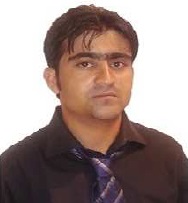 AMIR BASHIRMob: 0551407685Abu Dhabi United Arab EmiratesE-mail: amerbutt60@gmail.comCAREER OBJECTIVE:Challenging position with a dynamic group where I could apply my all skills and abilities obtained through. Work experience and educational background for the success of my professional field.PERSONAL SUMMARY:I have done 3 years Diploma of Associate Engineer Civil in 2004. I successfully combined my studies with work, showing myself to be self-motivated, organized and capable of working under pressure. I have practical approach to problem solving and drive to see things through to completion. I enjoy working on my own initiative or in a team. In short, I am reliable, hardworking and eager to learn and have a genuine interest in any kind of construction supervision. I have ability to learn fast even its related to my job or not. I always use my skills and techniques. I am friendly with positive approach.TOTAL EXPERIENCE:14 (Fourteen) Years Sophisticated Civil Works experience with International and National Companies. 9 (Nine) Years work experience works related to Road projects, Infrastructure project, Sewerage, Irrigation, Storm Water, Water Supply and Chilled water lines in United Arab Emirates and 5 (Five) Years Multi Stories Buildings (B+G+5) and Residential buildings in Pakistan. ACADEMIC QUALIFICATIONS:3 years Diploma of Associate Engineer CivilSecondary School Certificate (Faculty of Science) 1999.COMPUTER SKILLS:AutoCAD 2005Microsoft office (word, Excel)PERSONAL DETAILS:Fathers Name   	:	Bashir AhmedDate Of Birth     	:	29/01/1981Nationality		:	PakistaniSex			:	MaleMarital Status   	:	MarriedLanguages		:	English, Urdu, Punjabi, ArabicPASSPORT DETAILS:Passport No                    :          AB-3845193Date of Issue                   :          24-09-2015Date of Expiry                :          25-09-2020DRIVING LICENSE:License No                       :          921330Date of Issue                   :          24-02-2010Date of Expiry                :          23-02-20209 YEARS EXPERIENCE IN UNITED ARAB EMIRATES.DELMA ENGINEERING PROJECTS COMPANY ABU DHABI.Technical Controller (from December 2013 to October 2017). PROJECT: C-154            Maintenance, Rehabilitation and Asset Management for the Main Road of Abu Dhabi Region- North Sector.CONSULTING: PARSONSCLIENT: Department of TransportPROJECT: C-141 Maintenance and Rehabilitation Works for Internal Roads Abu Dhabi.CONSULTANT: AECOMCLIENT: Abu Dhabi City MunicipalityPROJECT: C-159Yas Island Development Zone K Infrastructure Works.CONSULTING: PARSONSCLIENT: ALDAARJOB DESCRIPTION: Working as Road Technical Controller works related to Road Maintenance, Milling of Road, Earth work, Asphalt work, Patrolling, Painting and repairing of Concrete Barriers and kerb Stones, Fixing of kerb stones, Refixing and Realign of sign Boards of Road.ASSITANT QUANTITY SURVEYORWorking as Assistant Quantity Surveyor for 3 months. I prepare day to day work invoices and submit to consultant for Road Maintenance Project.ASSISTANT PLANNING ENGINEERWorking as Assistant Planning Engineer for 3 months. I Prepare weekly and monthly reports and submit to consultants for Road Maintenance Project.AL ASALA ENGINEERING CONSULTING AL AIN.Technical Controller (from July 2012 to November 2013). JOB DESCRIPTION:Worked as a Technical Controller works related to Inspection of Building Construction Works, Prepared Drainage, Water Supply and Electrical Drawings. Prepared B.O.Q for new Projects.  ABU DHABI MAINTENANCE AND CONSTRUCTION COMPANY (ADMAC).Assistant Site Engineer Civil (from October 2008 to April 2012).PROJECT: C-1086 Lot B    CONSULTANT: PARSONS   CLIENT: ADSSC   JOB DESCRIPTION:Worked as a Asst Site Engineer Civil Works related to Excavation for 2400 mm dia Pipe, 2000mm dia Pipe, 1800 mm dia Pipe, 1600 mm dia Pipe Line, Pipe Laying, Side and Top Bedding of Pipes, Back Filling Work, Manhole Steel & Concrete Work, Manhole Water proofing Work, Manhole Internal HDPE Liner Welding Work, Spark Test for Welding work, Finishing Work for Chambers, Paint work for Chambers, Leakage Control With Injections, Handing over Work to main Client. Worked in precast yard for 3 months.5 YEARS EXPERIENCE IN PAKISTAN FIVE PILLAR TRUST. PAKISTANSite Engineer (from November 2007 to September 2008)PROJECT: Five Story Hostel Building of Pak Turk School & College.JOB DESCRIPTION:Worked as Site Engineer (Civil) works related to Lay Out, Shuttering Work, Bar bending Schedule, Concrete Work, Masonry Work, Finishing Works, Managing of work and Planning of work.  ARIF CONSULTING ENGINEERS. PAKISTAN Site Engineer (From September 2006 to October 2007).  PROJECT: Construction of Multi Towers and Residential Buildings. JOB DESCRIPTION:Worked as Site Engineer (Civil) work related to Inspection of steel structure and         Inspection of Concrete work of Multi Story and Residential Buildings.  CONSTRUCTION MANAGEMENT AND ENGINEERING SERVICES. PAKISTAN Site Engineer (From March 2005 to August 2006). PROJECT:        Construction of Computer Engineering Department of Taxila Engineering University. JOB DESCRIPTION:Worked as Site Engineer (Civil) works related to Lay Out, Shuttering Work, Bar bending Schedule, Concrete Work, Masonry Work, Finishing Works, Managing of work and Planning work. PARTNER CONSTRUCTION COMPANY. PAKISTAN Site Engineer (From August 2003 to February 2005).  PROJECT: Sewerage Scheme, water supply, Transport Shed. JOB DESCRIPTION:Worked as Site Engineer (Civil) works related to Excavation for pipe line, Excavation of Septic Tank, Concrete work of Septic tank, steel work of septic tank, Survey for water line, Pipe Laying, Back Filling work, Planning and Manage day to day work and Progress.I hereby submit my application for your kind notice, expecting your early call for interview. 